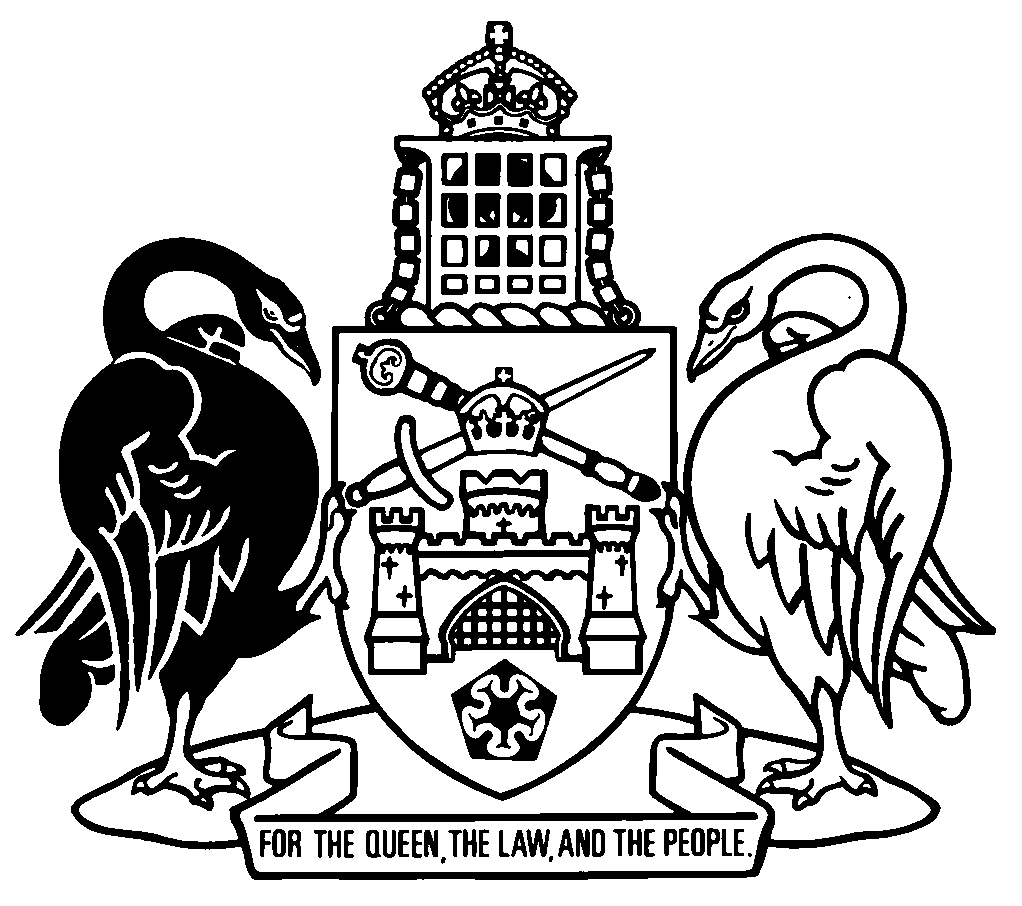 Australian Capital TerritoryActs—2017A chronological listing of Acts notified in 2017[includes Acts 2017 Nos 1-49]Acts—2017Acts—2017Acts—20171Revenue Legislation Amendment Act 2017 (repealed)notified LR 22 February 2017s 1, s 2 commenced 22 February 2017 (LA s 75 (1))remainder commenced 18 September 2017 (s 2 (1) and CN2017-5)repealed by LA s 89 (1)
19 September 20172Transport Canberra and City Services Legislation Amendment Act 2017 (repealed)notified LR 22 February 2017s 1, s 2 commenced 22 February 2017 (LA s 75 (1))remainder commenced 23 February 2017 (s 2)repealed by LA s 89 (1)
24 February 20173Planning, Building and Environment Legislation Amendment Act 2017 (repealed)notified LR 22 February 2017s 1, s 2 commenced 22 February 2017 (LA s 75 (1))remainder commenced 23 February 2017 (s 2)repealed by LA s 89 (1)
24 February 20174Statute Law Amendment Act 2017 (repealed)notified LR 23 February 2017s 1, s 2 commenced 23 February 2017 (LA s 75 (1))remainder commenced 9 March 2017 (s 2)repealed by LA s 89 (1)
10 March 20175Justice and Community Safety Legislation Amendment Act 2017 (repealed)notified LR 23 February 2017s 1, s 2 commenced 23 February 2017 (LA s 75 (1))amdt 1.17 commenced 24 August 2017 (s 2 (1) (a))amdt 1.18 commenced 24 August 2017 (s 2 (2) (a))remainder commenced 2 March 2017 (s 2 (3))repealed by LA s 89 (1)
25 August 20176Crimes Legislation Amendment Act 2017 (repealed)notified LR 20 February 2017s 1, s 2 commenced 20 February 2017 (LA s 75 (1))remainder commenced 21 February 2017 (s 2)repealed by LA s 89 (1)
22 February 20177Commercial Arbitration Act 2017notified LR 4 April 2017s 1A, s 1B commenced 4 April 2017 (LA s 75 (1))remainder commenced 1 July 2017 (s 1B and CN2017-1)8Co-operatives National Law (ACT) Act 2017notified LR 4 April 2017s 1, s 2 commenced 4 April 2017 (LA s 75 (1))remainder commenced 1 May 2017 (s 2)9Crimes Legislation Amendment Act 2017 (No 2) (repealed)notified LR 5 April 2017s 1, s 2 commenced 5 April 2017 (LA s 75 (1))remainder commenced 6 April 2017 (s 2)repealed by LA s 89 (1)
7 April 201710Family and Personal Violence Legislation Amendment Act 2017 (repealed)notified LR 6 April 2017s 1, s 2 commenced 6 April 2017 (LA s 75 (1))s 3, pt 2, s 7 commenced 30 April 2017 (s 2 (1))ss 58-61, s 63, s 64 commenced 18 August 2017 (s 2 (2) and see Family Violence Act 2016 A2016-42 (s 2 (3) as am by this Act s 7))remainder commenced 1 May 2017 (LA s 79A and see Family Violence Act 2016 A2016-42 (s 2 (2) as am by this Act s 7))repealed by LA s 89 (1)
19 August 201711Revenue Legislation Amendment Act 2017 (No 2) (repealed)notified LR 16 May 2017s 1, s 2 commenced 16 May 2017 (LA s 75 (1))remainder commenced 1 July 2017 (s 2)repealed by LA s 89 (1)
2 July 201712City Renewal Authority and Suburban Land Agency Act 2017notified LR 18 May 2017s 1, s 2 commenced 18 May 2017 (LA s 75 (1))s 202 commenced 30 June 2017 (LA s 75AA)sch 1 pt 1.2 commenced 30 June 2017 (s 2 and CN2017-3)
remainder commenced 1 July 2017 (s 2 and CN2017-3)13Liquor Amendment Act 2017 (repealed)notified LR 17 May 2017s 1, s 2 commenced 17 May 2017 (LA s 75 (1))s 6, s 8, s 9, s 11, ss 14-16, s 19, ss 22-27, s 31, s 32, s 46, s 48, s 50, ss 52-54, ss 56-71, s 76, s 77, s 85, s 90, ss 92-94, ss 100-106, ss 108-110, s 115, s 116, s 118, s 119 commenced 1 July 2017 (s 2 (1))remainder commenced 18 May 2017 (s 2 (2))repealed by LA s 89 (1)
2 July 201714Justice and Community Safety Legislation Amendment Act 2017 (No 2) (repealed)notified LR 17 May 2017s 1, s 2 commenced 17 May 2017 (LA s 75 (1))pt 5, pt 9, pts 15-19 commenced 30 April 2018 (s 2 (2) (a) and see Road Transport (Road Rules) Regulation 2017 SL2017-43 s 2)ss 20-23 commenced 1 January 2018 (s 2 (3) and see Freedom of Information Act 2016 A2016-55 s 2 (as am by this Act, s 19)pt 8 commenced 1 July 2017 (s 2 (4))remainder commenced 24 May 2017 (s 2 (1))repealed by LA s 89 (1)
1 May 201815Gene Technology Amendment Act 2017 (repealed)notified LR 14 June 2017s 1, s 2 commenced 14 June 2017 (LA s 75 (1))remainder commenced 15 June 2017 (s 2)repealed by LA s 89 (1)
16 June 201716Firearms Amendment Act 2017 (repealed)notified LR 14 June 2017s 1, s 2 commenced 14 June 2017 (LA s 75 (1))remainder commenced 15 June 2017 (s 2)repealed by LA s 89 (1)
16 June 201717Red Tape Reduction Legislation Amendment Act 2017 (repealed)notified LR 14 June 2017s 1, s 2 commenced 14 June 2017 (LA s 75 (1))pt 3, pt 4 and pt 10 commenced 1 July 2017 (s 2 (1))pt 2, pts 6-9 and pt 11 commenced 31 August 2017 (s 2 (2))remainder commenced 15 June 2017 (s 2 (3))repealed by LA s 89 (1)
1 September 201718Aboriginal and Torres Strait Islander Elected Body Amendment Act 2017 (repealed)notified LR 15 June 2017s 1, s 2 commenced 15 June 2017 (LA s 75 (1))remainder commenced 15 July 2017 (s 2, CN2017-4 and see LA s 77 (3))repealed by LA s 89 (1)
16 July 201719Utilities (Streetlight Network) Legislation Amendment Act 2017 (repealed)notified LR 15 June 2017s 1, s 2 commenced 15 June 2017 (LA s 75 (1))remainder commenced 16 June 2017 (s 2)repealed by LA s 89 (1)
17 June 201720Planning, Building and Environment Legislation Amendment Act 2017 (No 2) (repealed)notified LR 15 June 2017s 1, s 2 commenced 15 June 2017 (LA s 75 (1))remainder commenced 16 June 2017 (s 2)repealed by LA s 89 (1)
17 June 201721Road Transport Reform (Light Rail) Legislation Amendment Act 2017 (repealed)notified LR 8 August 2017s 1, s 2 commenced 8 August 2017 (LA s 75 (1))remainder commenced 15 August 2017 (s 2)repealed by LA s 89 (1)
16 August 201722Crimes (Intimate Image Abuse) Amendment Act 2017 (repealed)notified LR 29 August 2017s 1, s 2 commenced 29 August 2017 (LA s 75 (1))remainder commenced 30 August 2017 (s 2)repealed by LA s 89 (1)
31 August 201723Lands Acquisition Amendment Act 2017 (repealed)notified LR 31 August 2017s 1, s 2 commenced 31 August 2017 (LA s 75 (1))remainder commenced 1 September 2017 (s 2)repealed by LA s 89 (1)
2 September 201724Gaming Machine Amendment Act 2017 (repealed)notified LR 31 August 2017s 1, s 2 commenced 31 August 2017 (LA s 75 (1))remainder commenced 1 September 2017 (s 2)repealed by LA s 89 (1)
2 September 201725Gaming Machine (Cash Facilities) Amendment Act 2017 (repealed)notified LR 31 August 2017s 1, s 2 commenced 31 August 2017 (LA s 75 (1))remainder commenced 1 September 2017 (s 2)repealed by LA s 89 (1)
2 September 201726Appropriation Act 2017-2018 (repealed)notified LR 4 September 2017s 1, s 2 taken to have commenced 1 July 2017 ( LA s 75 (2))remainder taken to have commenced 1 July 2017 (s 2)repealed by LA s 89 (2)
30 June 201827Appropriation (Office of the Legislative Assembly) Act 2017-2018 (repealed)notified LR 4 September 2017s 1, s 2 taken to have commenced 1 July 2017 ( LA s 75 (2))remainder taken to have commenced 1 July 2017 (s 2)repealed by LA s 89 (2)
30 June 201828Statute Law Amendment Act 2017 (No 2) (repealed)notified LR 27 September 2017s 1, s 2 commenced 27 September 2017 (LA s 75 (1))remainder commenced 11 October 2017 (s 2)repealed by LA s 89 (1)
12 October 201729Holidays (Reconciliation Day) Amendment Act 2017 (repealed)notified LR 27 September 2017s 1, s 2 commenced 27 September 2017 (LA s 75 (1))remainder commenced 1 January 2018 (s 2)repealed by LA s 89 (1)
2 January 201830Planning and Development Amendment Act 2017 (repealed)notified LR 28 September 2017s 1, s 2 commenced 28 September 2017 (LA s 75 (1))ss 9-11, s 14 and s 17 commenced 28 March 2018 (s 2 (2) and LA s 79)remainder commenced 29 September 2017 (s 2 (1))repealed by LA s 89 (1)
29 March 201831Crimes (Food or Drink Spiking) Amendment Act 2017 (repealed)notified LR 28 September 2017s 1, s 2 commenced 28 September 2017 (LA s 75 (1))remainder commenced 29 September 2017 (s 2)repealed by LA s 89 (1)
30 September 201732Residential Tenancies Amendment Act 2017 (repealed)notified LR 7 November 2017s 1, s 2 taken to have commenced 14 September 2017 (LA s 75 (2))sch 2 commenced 7 May 2018 (s 2 (2) and LA s 79)sch 3 commenced 24 February 2018 (s 2 (2), CN2018-2 and see LA s 77 (3))remainder taken to have commenced 14 September 2017 (s 2 (1))repealed by LA s 89 (1)
8 May 201833Utilities Legislation Amendment Act 2017 (repealed)notified LR 7 November 2017s 1, s 2 commenced 7 November 2017 (LA s 75 (1))s 5, s 6 and pt 4 commenced 1 December 2017 (s 2 (2))remainder commenced 8 November 2017 (s 2 (1))repealed by LA s 89 (1)
2 December 201734Utilities (Technical Regulation) Amendment Act 2017 (repealed)notified LR 8 November 2017s 1, s 2 commenced 8 November 2017 (LA s 75 (1))remainder commenced 1 July 2018 (s 2 and CN2018-5)repealed by LA s 89 (1)
2 July 201835Electricity Feed-in (Large-scale Renewable Energy Generation) Amendment Act 2017 (repealed)notified LR 8 November 2017s 1, s 2 taken to have commenced 14 September 2017 (LA s 75 (2))s 4, pt 3 taken to have commenced 14 September 2017 (s 2 (1))remainder commenced 9 November 2017 (s 2 (2))repealed by LA s 89 (1)
10 November 201736Waste Management and Resource Recovery Amendment Act 2017 (repealed)notified LR 9 November 2017s 1, s 2 commenced 9 November 2017 (LA s 75 (1))s 3 commenced 22 December 2017 (LA s 75AA)ss 4-9 commenced 22 December 2017 (s 2 (1) and
CN2017-8)s 13 commenced 20 February 2018 (s 2 (1) and
CN2018-1)s 10 (in so far as it inserts s 64X) commenced 30 June 2020 (s 2 (2) as am by Waste Management and Resource Recovery Amendment Act 2018 A2018-17 s 4)remainder commenced 30 June 2018 (s 2 (1) (as am by
Waste Management and Resource Recovery Amendment Act 2018 A2018-17 s 4) and CN2018-7)repealed by LA s 89 (1)
1 July 202037Tree Protection Amendment Act 2017 (repealed)notified LR 9 November 2017s 1, s 2 commenced 9 November 2017 (LA s 75 (1))remainder commenced 10 November 2017 (s 2)repealed by LA s 89 (1)
11 November 201738Justice and Community Safety Legislation Amendment Act 2017 (No 3) (repealed)notified LR 9 November 2017s 1, s 2 commenced 9 November 2017 (LA s 75 (1))pt 10 commenced 25 November 2017 (s 2 (2) (a) and see Family Violence Regulation 2017 SL2017-32 s 2)pt 11, pt 17 commenced 1 January 2018 (s 2 (3) (a) and see Freedom of Information Act 2016 A2016-55 s 2 (as am by A2017-14 s 19))remainder commenced 16 November 2017 (s 2 (1))repealed by LA s 89 (1)
2 January 201839Nature Conservation (Minor Public Works) Amendment Act 2017 (repealed)notified LR 13 November 2017s 1, s 2 commenced 13 November 2017 (LA s 75 (1))remainder commenced 14 November 2017 (s 2)repealed by LA s 89 (1)
15 November 201740Government Procurement (Financial Integrity) Amendment Act 2017 (repealed)notified LR 13 November 2017s 1, s 2 commenced 13 November 2017 (LA s 75 (1))remainder commenced 1 July 2018 (s 2)repealed by LA s 89 (1)
2 July 201841Legislative Assembly Legislation Amendment Act 2017 (repealed)notified LR 13 November 2017s 1, s 2 commenced 13 November 2017 (LA s 75 (1))remainder commenced 14 November 2017 (s 2)repealed by LA s 89 (1)
15 November 201742Casino (Electronic Gaming) Act 2017notified LR 13 November 2017s 1, s 2 commenced 13 November 2017 (LA s 75 (1))sch 4 om before commenced (see A2018-45 sch 1 pt 1.1)remainder commenced 13 May 2018 (s 2 (1) and LA s 79)43Racing (Greyhounds) Amendment Act 2017 (repealed)notified LR 5 December 2017s 1, s 2 commenced 5 December 2017 (LA s 75 (1))remainder commenced 30 April 2018 (s 2)repealed by LA s 89 (1)
1 May 201844Domestic Animals (Racing Greyhounds) Amendment Act 2017 (repealed)notified LR 5 December 2017s 1, s 2 commenced 5 December 2017 (LA s 75 (1))remainder commenced 30 April 2018 (s 2)repealed by LA s 89 (1)
1 May 201845Crimes (Police Powers and Firearms Offence) Amendment Act 2017 (repealed)notified LR 7 December 2017s 1, s 2 commenced 7 December 2017 (LA s 75 (1))ss 3-5 commenced 8 December 2017 (s 2 (1))remainder commenced 7 March 2018 (s 2 (2))repealed by LA s 89 (1)
8 March 201846Domestic Animals (Dangerous Dogs) Legislation Amendment Act 2017 (repealed)notified LR 13 December 2017s 1, s 2 commenced 13 December 2017 (LA s 75 (1))remainder commenced 14 December 2017 (s 2)repealed by LA s 89 (1)
15 December 201747Inspector of Correctional Services Act 2017notified LR 7 December 2017s 1, s 2 commenced 7 December 2017 (LA s 75 (1))s 40, sch 1 commenced 7 December 2019 (s 2 (3))remainder commenced 8 December 2017 (s 2 (1))48Reportable Conduct and Information Sharing Legislation Amendment Act 2017 (repealed)notified LR 12 December 2017s 1, s 2 commenced 12 December 2017 (LA s 75 (1))remainder commenced 13 December 2017 (s 2)repealed by LA s 89 (1)
14 December 201749Workers Compensation Amendment Act 2017 (repealed)notified LR 12 December 2017s 1, s 2 taken to have commenced 1 July 2017 ( LA s 75 (2))s 5, s 7 and s 8 taken to have commenced 1 July 2017 (s 2 (1))remainder commenced 13 December 2017 (s 2 (2))repealed by LA s 89 (1)
14 December 2017